臺北市立大學附設實驗國民小學
111學年度校內語文學藝競賽實施計畫依據臺北市111年度國小組語文競賽實施計畫。臺北市各級學校(含幼稚園)暨社教機構推動本土語言教學實施方案。 臺北市國民小學英語文暨彈性學習教學綱要。臺北市111年翰逸神飛學生硬筆書法比賽實施計畫。目的倡導國語文暨本土語言教學，增進學生語言能力。激發學生愛國、愛鄉之情操，兼重本土及國際化。引發學生學習興趣及好奇心，培養聽說讀寫能力。選拔優秀人才代表本校參加臺北市語文學藝競賽。主辦單位:教務處教學組 (02-23110395~811)各項目參加對象及資格 國語文競賽對象:本校三~五年級學生資格經由班內初選後由級任老師推薦報名參加。中年級之選手，每班每項次以一名為限，每人以報名一項為原則。高年級之選手，每班每項次以兩名為限，每人以報名兩項為原則。硬筆書法項目僅開放三、四年級報名，每班以一~三名為限，獨立於國語文各項次報名名額限制之外。本土語言學藝競賽對象: 本校三~五年級學生資格經由班內初選後由任課老師推薦報名參加（級任老師亦可推薦適合人選給任課老師參考）。中年級之選手，每班每項次以一名為限，每人以報名一項為原則。高年級之選手，每班每項次以兩名為限，每人以報名兩項為原則。歌唱項目僅開放五年級報名英語學藝競賽對象:本校三~五年級學生資格經由班內初選後由英語授課老師推薦報名參加。英語讀者劇場屬團體競賽，每班以報名一組為限，每組 8-20 人，可跨班但不可跨年級，此項不列入上述報名項目數之限制。組隊原則可打破班級界限，以報名人數最多班級為主要之班級。英語競賽中演說一為一般在學學生；演說二為曾於國外英語地區或國內外僑學校雙語部就讀英語累計1年以上者。評審：聘請校內具該項專長及有指導學生參賽經驗的教師擔任評審，評審委員當節課之課      務將准予公假派代。獎勵及培訓各年級各項比賽錄取前三名，恭請 校長頒發獎狀以資鼓勵。為兼顧學生多元參與觀摩之機會，若參賽項目超過限額，則超額比賽項目即以觀摩的身分參加(依個人在班級報名表項次之順序判定)，評審將不予評分亦不頒發獎狀。在個人賽項目部分，凡入選為各項前三名者，將推薦接受學校指導老師訓練課程，最終由指導擇優代表出賽。茲因臺北市語文競賽辦法規定，選手僅能報名參加一項目，故集訓選手只能選擇單一項目，並依參賽選手出席率、表現及學習態度等，擇優挑選二名代表選手參加111年度臺北市多語文學藝競賽，代表選手集訓時間未達指導教師指定三分之ㄧ者將以棄權論，並依序遞補。報名方式、時間報名方式:委請三到五年級導師協助報名，各競賽項目報名時間工作人員:教務處行政人員協助比賽事宜(場地佈置、點名、計分等)，工作人員將准予公假派代。經費:所需經費由本校代理代課費與學生活動費支應。競賽項目、日期、時間與地點一覽表參賽同學於指定時間備妥文具，到達指定地點進行報到。靜態競賽項目(作文、寫字、硬筆書法及字音字形)依指定序號入座。動態競賽項目採電腦亂數抽籤後公告校網，順序為五年級→四年級→三年級。競賽項目、日期、時間與地點一覽表如下競賽內容、規定、評分標準十二、本計畫陳校長核定後實施，修正時亦同。附件一111學年度上學期校內多語文競賽各班報名表(導師留存)【請於111.12.13放學前繳回，報名後即確認各班參賽之選手】 -----------------------------------------------------------------------------------------------------------111學年度上學期校內多語文競賽各班報名表(教務處留存)【請於111.12.13放學前繳回，報名後即確認各班參賽之選手】111學年度下學期校內多語文競賽各班報名表(導師留存)【請於112.3.3放學前繳回，報名後即確認各班參賽之選手】111學年度下學期校內多語文競賽各班報名表(教務處留存)【請於112.3.3放學前繳回，報名後即確認各班參賽之選手】附件二:閩南語朗讀稿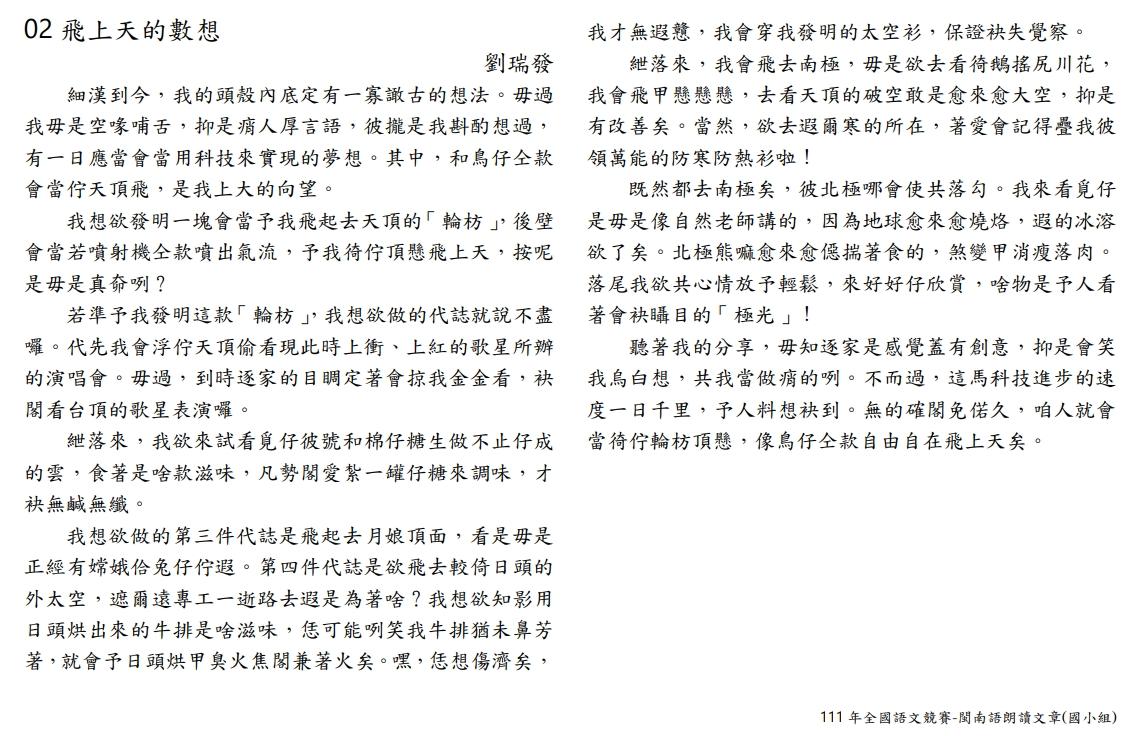 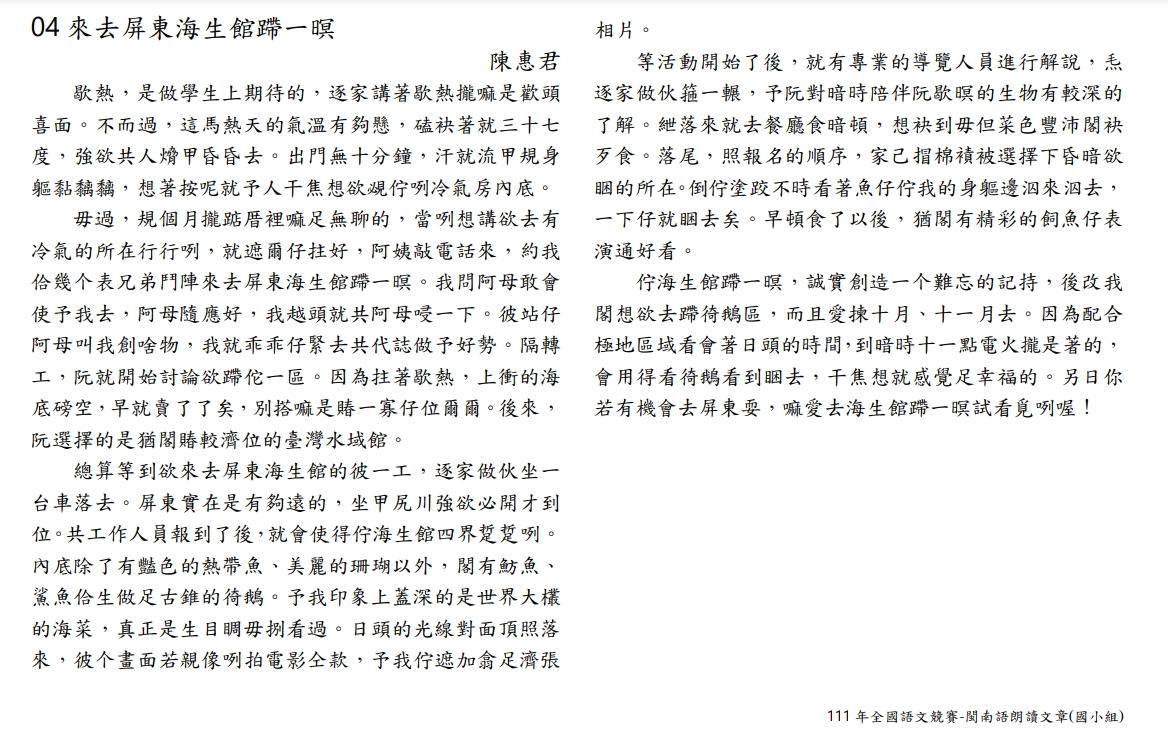 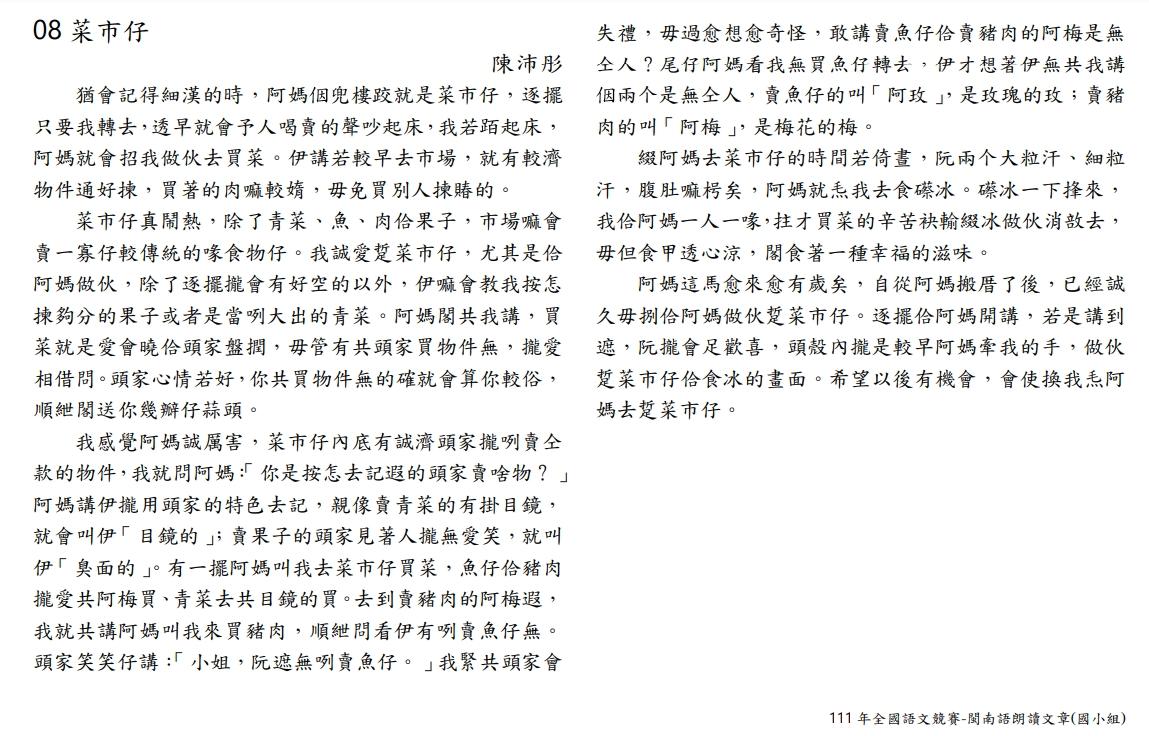 附件三:客家語朗讀稿(四縣腔)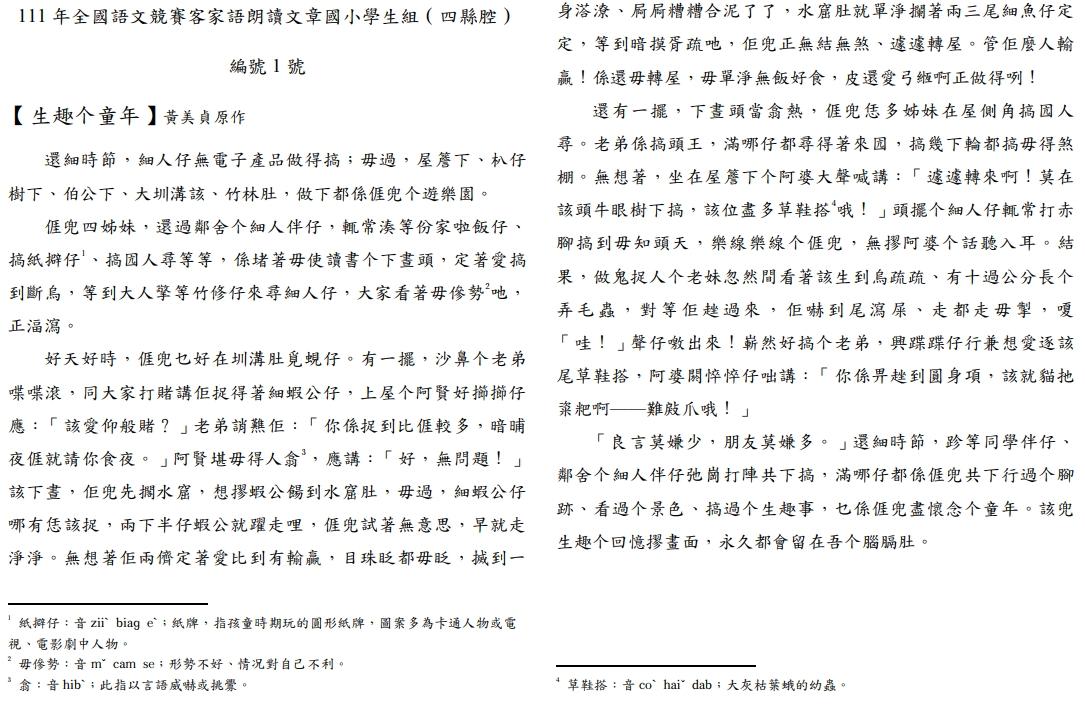 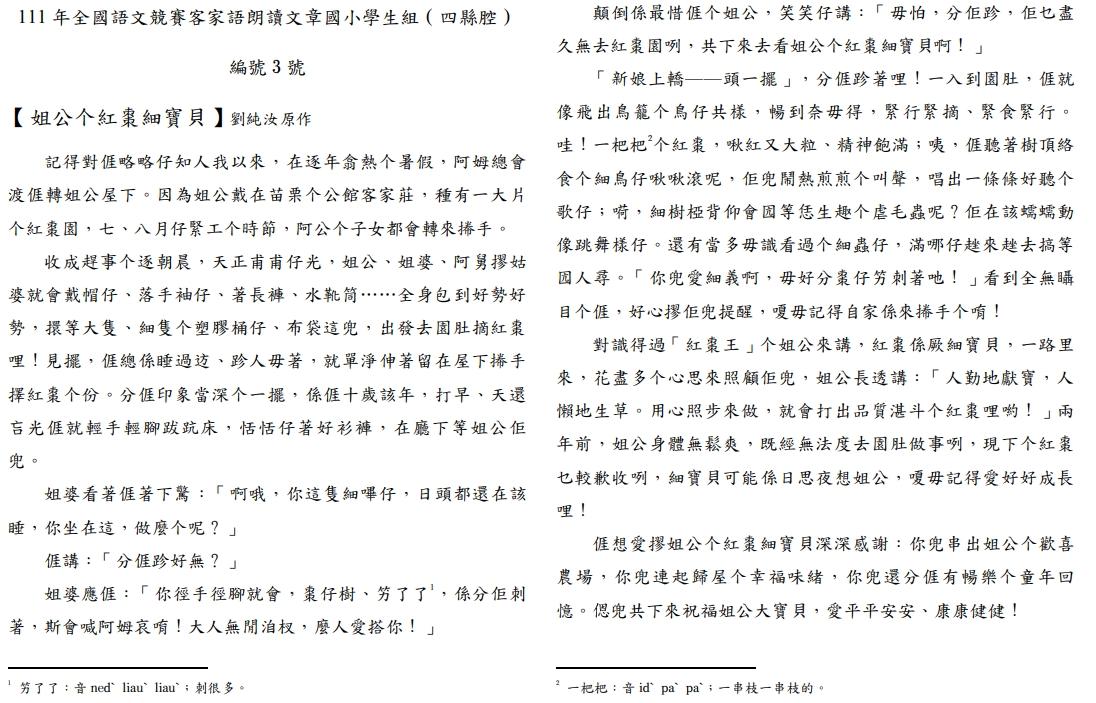 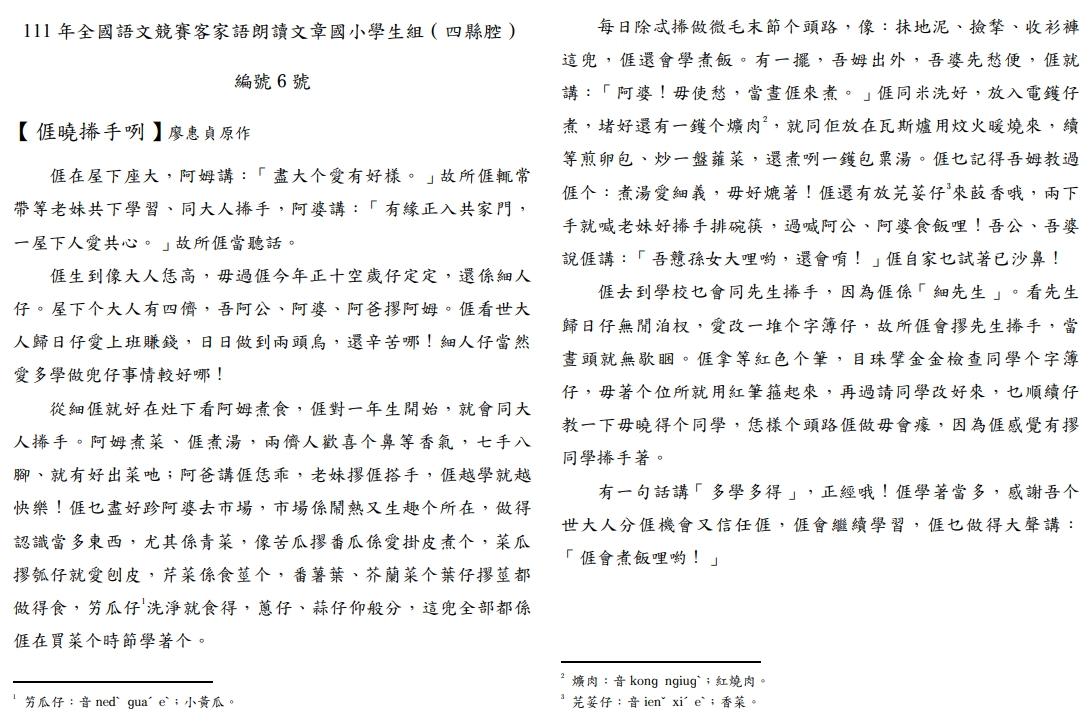 客家語朗讀稿(海陸腔)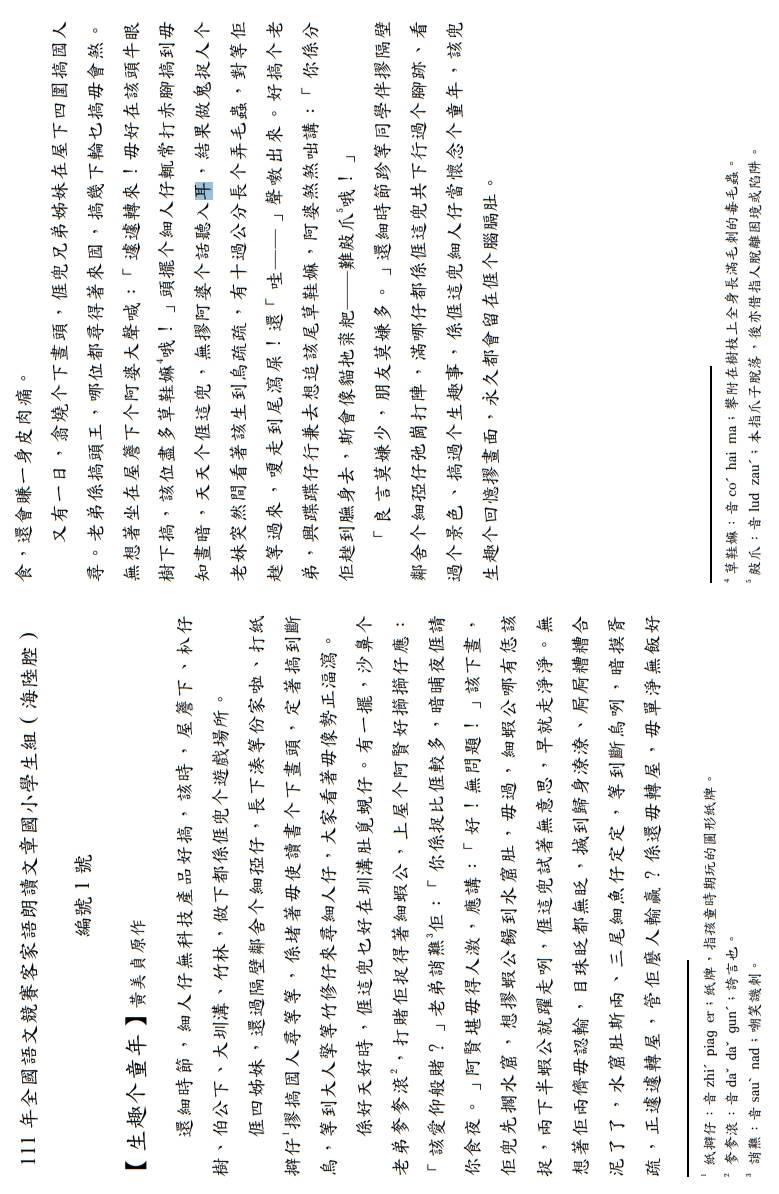 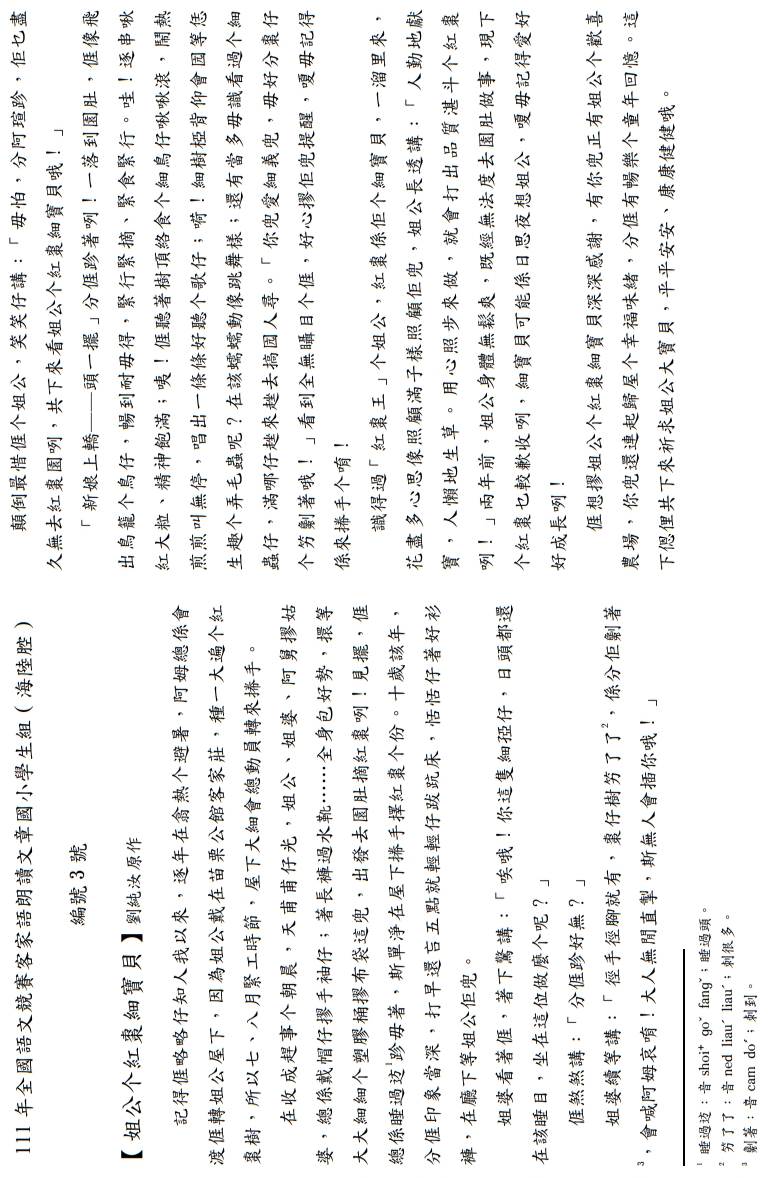 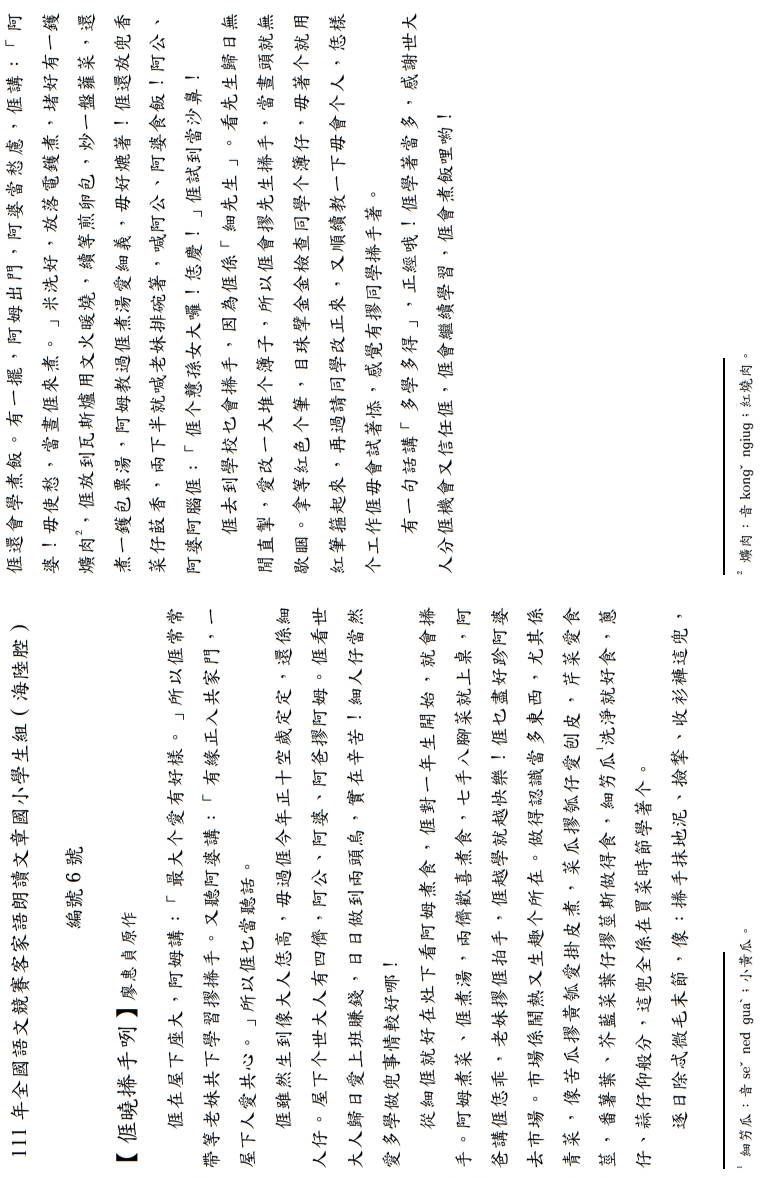 附件四：閩南語、客家語情境式演說題目編號１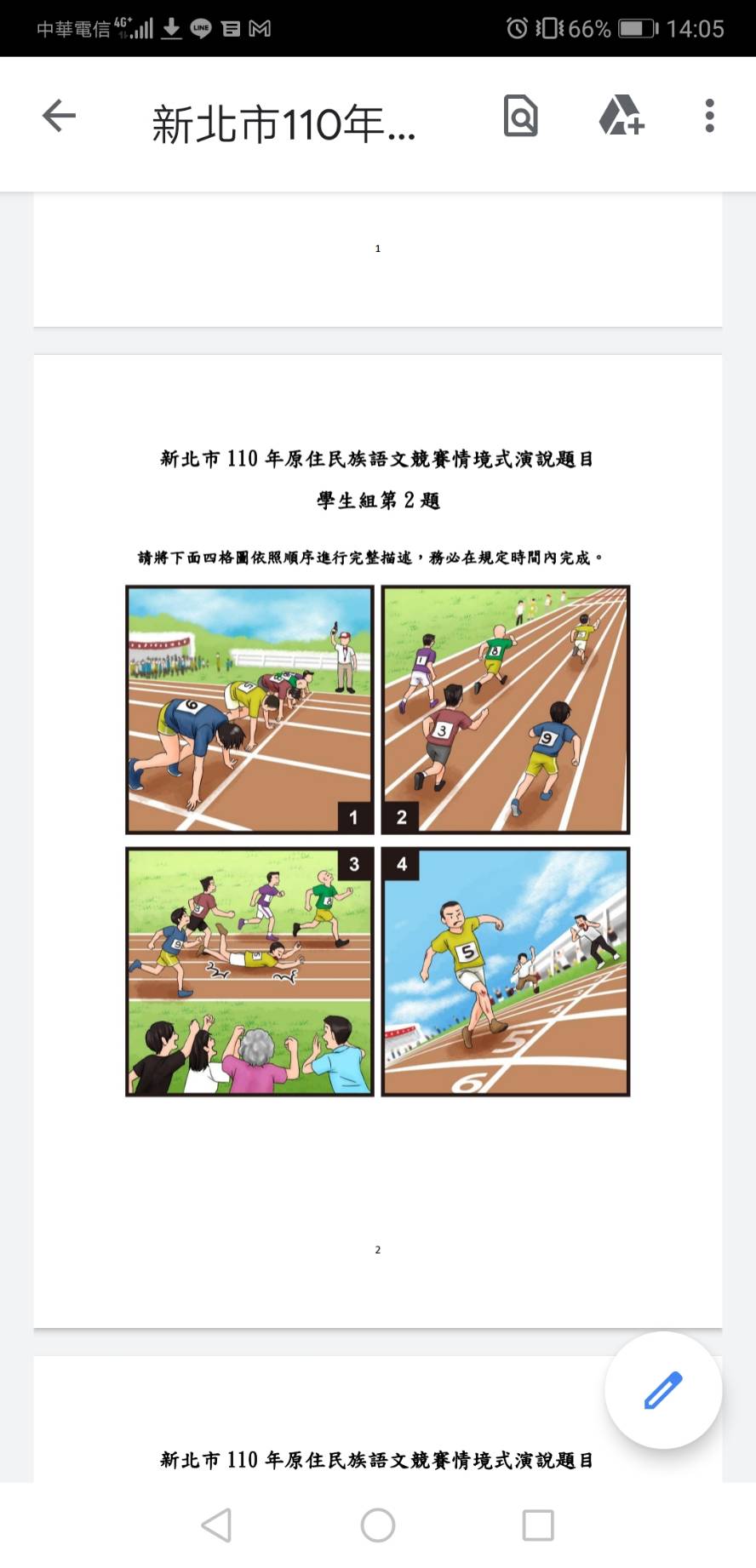 編號２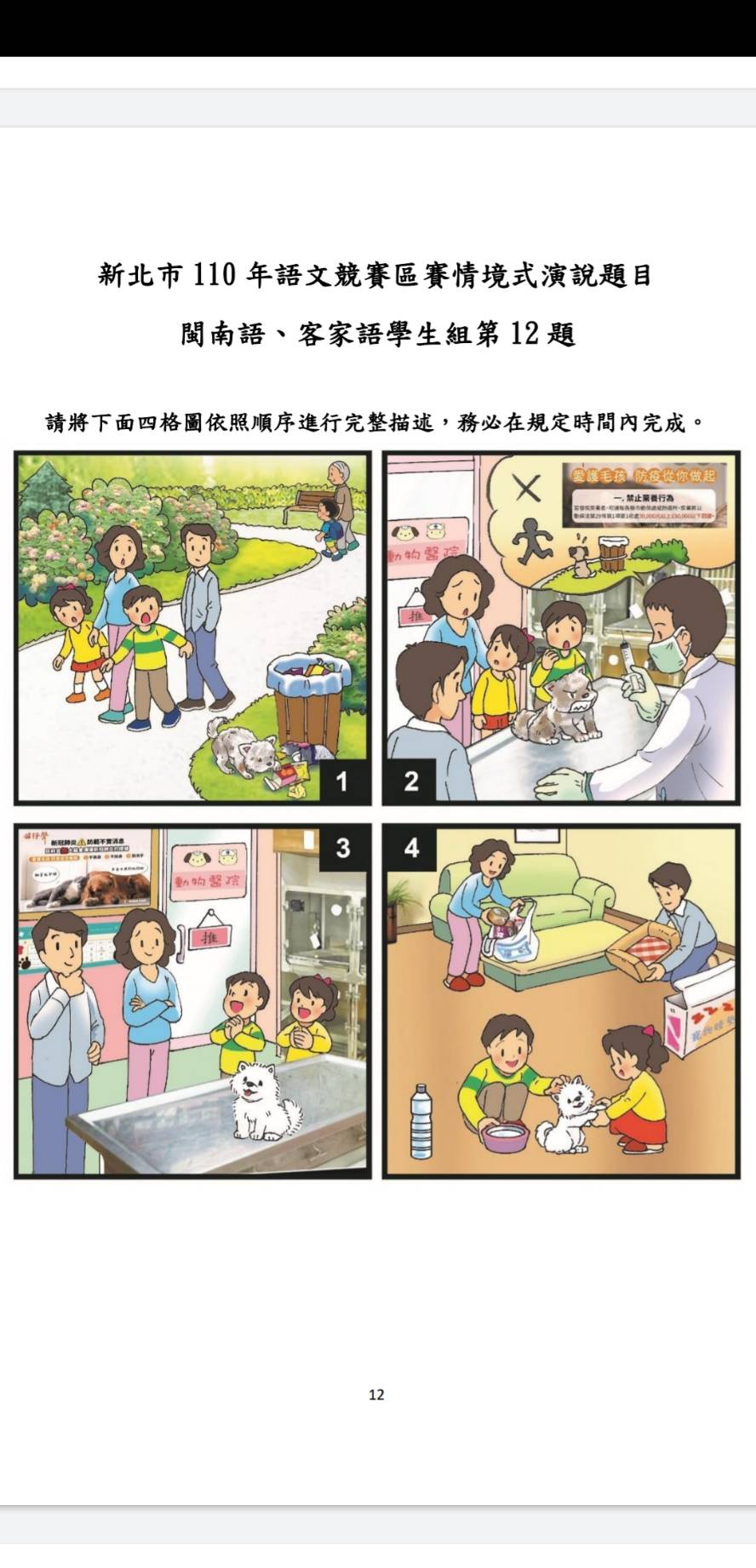 編號３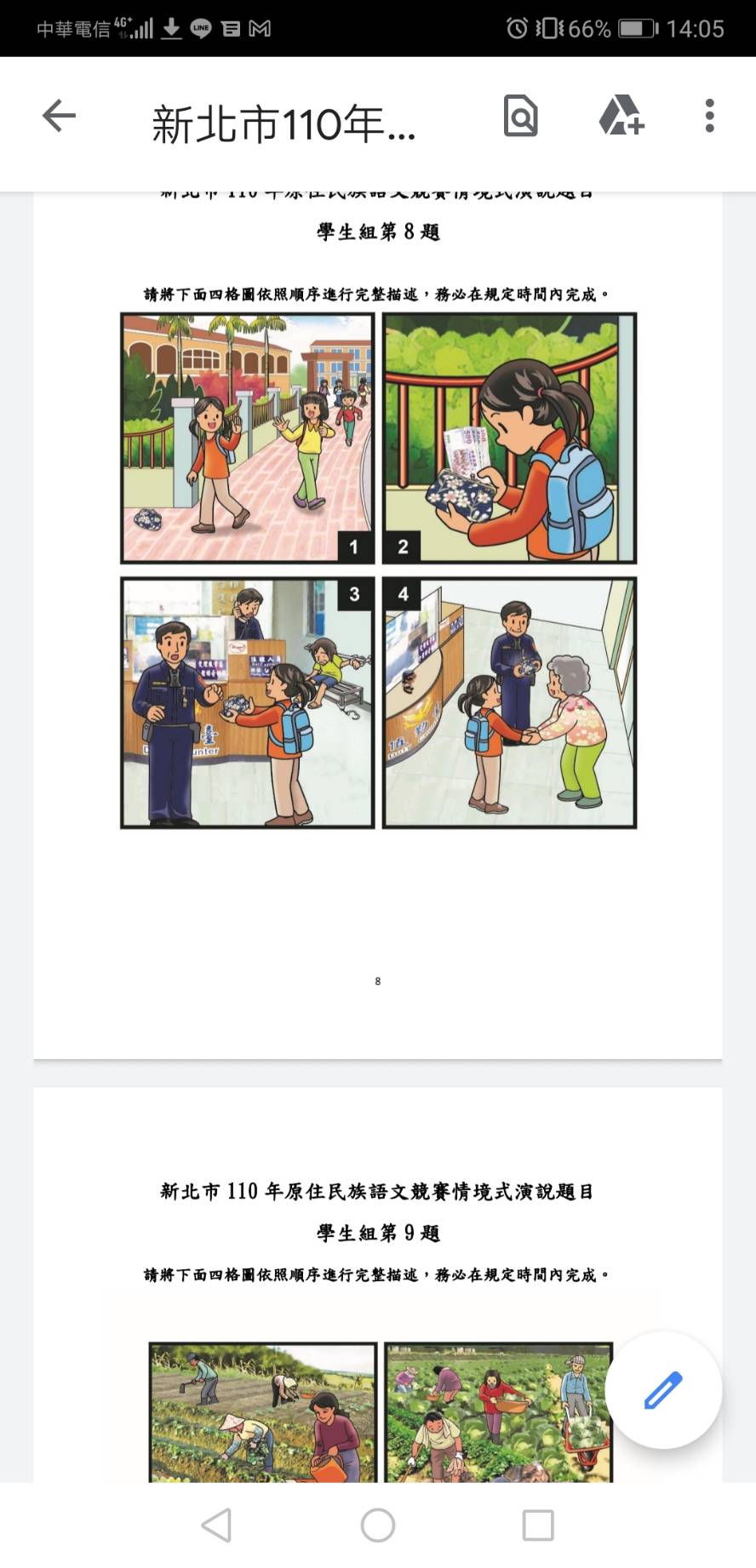 國語文競賽
12月6日(週二)下午 16:00 前於下列網址完成報名本土語言學藝競賽、英語學藝競賽
3月3日(週五)下午 16:00前於下列網址完成報名https://forms.gle/JKU13YjDspyzu8EJ9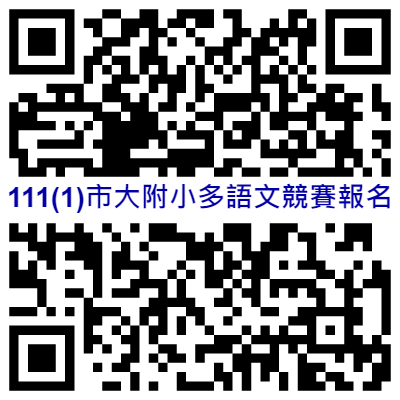 https://forms.gle/zpZ6C8nhreQnvpdE6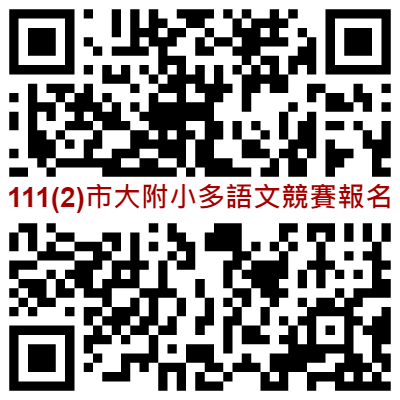 競賽項目競賽項目競賽項目競賽日期報到時間競賽時間競賽地點國語文演說演說12/26 (一)13:1013:30-15:40教學觀察室國語文朗讀朗讀12/29(四)13:1013:30-15:40會議室國語文硬筆書法硬筆書法1/3 (二)13:1013:30-14:20會議室國語文作文作文12/28(三)09:3009:50-11:20會議室國語文寫字寫字12/28(三)08:3008:40-09:30會議室國語文字音字形字音字形12/28(三)08:0008:10-08:20會議室本土語情境式演說閩南語3/6(一)13:1013:30-15:40會議室本土語情境式演說客家語3/9(四)13:1013:30-15:40會議室本土語朗讀閩南語3/13(一)13:1013:30-15:40會議室本土語朗讀客家語3/16(四)13:1013:30-15:40教學實驗室本土語朗讀原住民3/20(一)13:1013:30-15:40會議室本土語字音字形閩南語3/15(三)08:0008:15-08:30會議室本土語字音字形客家語3/15(三)08:0008:15-08:30會議室本土語歌唱閩南語3/20(一)13:1013:30-15:40105教室本土語歌唱客家語3/20(一)13:1013:30-15:40105教室本土語歌唱原住民3/20(一)13:1013:30-15:40105教室英語演說(一)演說(一)3/27(一)13:1013:30-15:40會議室英語演說(二)演說(二)3/27(一)13:1013:30-15:40會議室英語讀者劇場RT讀者劇場RT3/30(四)13:1013:30-15:40會議室國語文學藝競賽國語文學藝競賽國語文學藝競賽國語文學藝競賽項目比賽內容及規定競賽時間評分標準演說三年級限三到四分鐘。事前公告三個題目(快樂的下課時光、一堂有趣的oo課、我家的防疫妙方)。四、五年級每人限四到五分鐘，不事先公告題目。競賽者於登臺前30分鐘進行抽題，就指定位置準備。每位競賽員上臺時應先表明號次，但不得表明班級與姓名。比賽結束前 1 分鐘按鈴一響，競賽員應準備結束演說；演說時間達 5 分鐘時按鈴兩響，競賽員應立即停止。演說時間計算從競賽員上台開口說第一句話開始計算。三年級限三到四分鐘四、五年級每人限4至5分鐘語音(發音、語調、語氣）：占40%。內容(見解、結構、詞彙）：占50%。臺風(儀容、態度、表情）：占10%。時間：超過或不足時，每半分鐘扣平均分數 1 分，未足半分鐘，以半分鐘計。朗讀篇目事先不公布。競賽者於登臺前8分鐘進行抽題，就指定位置準備。進入指定位置準備，除字、辭典及一字多音審定本外，不得參閱其他書籍，亦不得與其他人員交談。朗讀材料以課外文本（白話文）為題材。每位競賽員上臺時應先表明號次，但不得表明班級與姓名。 朗讀時間計算從競賽員上台開口說第一句話開始計算。 每人限4分鐘語音（發音及聲調）：占45%。聲情（語調、語氣）：占45%。臺風(儀容、態度、表情)：占10%。作文題目當場公布。使用學校所發稿紙寫作，否則視為無效。文體不得用詩歌韻文書寫。使用標準字體，並詳加標點符號。限藍色、黑色原子筆或鋼筆書寫。90分鐘內容與結構：占50%。邏輯與修辭：占40%。書法與標點：占10%。寫字書寫內容當場公佈，一律以傳統毛筆書寫。限寫楷書，字之大小為7公分。限使用當場所發之有格宣紙，否則視為無效。50分鐘筆法：占50%。結構與章法：占50%。正確與速度：錯別字或漏字每字扣平均分數3 分，未及寫完者，每少寫 1 字扣平均分數 2 分。硬筆書法書寫內容當場公佈。限藍色、黑色原子筆或鋼筆書寫。限使用當場所發之有格紙，否則視為無效。50分鐘筆法：占50%。結構與章法：占50%。正確與速度：錯別字或漏字每字扣總分3 分。作品不得使用立可帶、立可白、橡皮擦等工具塗改，有任何塗改情形每字扣總分 1 分。字音字形字詞共200字（字音、字形各100字），塗改一律不計分。限藍色、黑色原子筆或鋼筆書寫。10分鐘一律書寫標準字體，每字 0.5 分，塗改一律不計分；如分數相同時，以正確美觀者予以評定優勝。本土語言學藝競賽本土語言學藝競賽本土語言學藝競賽本土語言學藝競賽項目比賽內容及規定時限評分標準情境式演說競賽者於登臺前 30 分鐘進行圖文抽題，題材為特定情境之圖或照片，抽畢於指定位置準備。競賽者演說完畢，評審委員就其表述內容，以該競賽項目之語言向競賽者進行提問。每人限2至3分鐘提問回答2分鐘語音（發音、語調、語氣）：占40%。內容（見解、結構、詞彙）：占45%。臺風（儀容、態度、表情）：占10%。回答問題: 占5%。時間：超過或不足時，每半分鐘扣平均分數 1 分，未足半分鐘，以半分鐘計。朗讀閩南語朗讀講題1題，客家語朗讀講題1題，由學校事先公布。競賽者於登臺前8分鐘進行抽題，就指定位置準備。每位競賽員上臺時應先表明號次，但不得表明班級與姓名。 朗讀時間計算從競賽員上台開口說第一句話開始計算。每人限4分鐘語音（發音及聲調）：占45%。聲情（語調、語氣）：占45%。臺風（儀容、態度、表情）：占10%。字音字形字詞共200字（字音、字形各100字），限藍色、黑色原子筆或鋼筆書寫。15分鐘一律書寫標準字體，每字 0.5 分，塗改一律不計分；如分數相同時，以正確美觀者予以評定優勝。歌唱每位參賽者演唱自選曲一首參賽歌曲可移調，以獨唱為限，不得伴舞；伴奏以 1 人為限。伴奏得以音樂 CD 播放。每首曲目以不超過 5分鐘為原則技巧及風格：占60%。音色：占20%。儀態及伴奏：占20%。英語學藝競賽英語學藝競賽英語學藝競賽英語學藝競賽項目內容時限評分標準演說(一)參賽者自行選定題目，報名時請附上題目及綱要表。每人限3至4分鐘語音（聲、韻、調、語調）：占45%。內容（思想、結構、詞彙）：占45%。臺風（儀容、態度、表情）：占10%。時間：超過或不足時，每半分鐘扣平均分數 1 分，未足半分鐘，以半分鐘計。演說(二)參賽者自行選定題目，報名時請附上題目及綱要表。每人限3至4分鐘語音（聲、韻、調、語調）：占45%。內容（思想、結構、詞彙）：占45%。臺風（儀容、態度、表情）：占10%。時間：超過或不足時，每半分鐘扣平均分數 1 分，未足半分鐘，以半分鐘計。讀者劇場RT參賽者自行選定題目，報名時請附上題目及中英文簡介。競賽員上台比賽，當比賽至第 4分鐘結束時，按鈴一響；至第5分鐘結束時，按鈴二響，應即下台。 每組限4至5分鐘發音、語調及流暢性：占55%。創意表現：占10%（僅限聲音部分）。團隊合作：占15%。劇本內容：占15%（鼓勵創作）。上下臺及觀賞秩序：占5%。時間：超越或不足時，每半分鐘扣平均分數 1 分，未足半分鐘，以半分鐘計。班級項次項    目選手1姓名選手2姓名（本欄僅供五年級填寫）年班１國語字音字形年班２寫    字年班３作    文年班４國語朗讀(修正)年班５國語演說(修正)※在多語文競賽中，除英語讀者劇場外，中年級每人最多報名一項，五年級每人最多報名兩項。若參賽項數超過限額，即以觀摩賽的身分參加（上下學期合併計算，依個人在班級報名表項次之順序判定）。※在多語文競賽中，除英語讀者劇場外，中年級每人最多報名一項，五年級每人最多報名兩項。若參賽項數超過限額，即以觀摩賽的身分參加（上下學期合併計算，依個人在班級報名表項次之順序判定）。※在多語文競賽中，除英語讀者劇場外，中年級每人最多報名一項，五年級每人最多報名兩項。若參賽項數超過限額，即以觀摩賽的身分參加（上下學期合併計算，依個人在班級報名表項次之順序判定）。※在多語文競賽中，除英語讀者劇場外，中年級每人最多報名一項，五年級每人最多報名兩項。若參賽項數超過限額，即以觀摩賽的身分參加（上下學期合併計算，依個人在班級報名表項次之順序判定）。※在多語文競賽中，除英語讀者劇場外，中年級每人最多報名一項，五年級每人最多報名兩項。若參賽項數超過限額，即以觀摩賽的身分參加（上下學期合併計算，依個人在班級報名表項次之順序判定）。班級項次項    目選手1姓名選手2姓名（本欄僅供五年級填寫）年班１國語字音字形年班２寫    字年班３作    文年班４國語朗讀(修正)年班５國語演說(修正)※在多語文競賽中，除英語讀者劇場外，中年級每人最多報名一項，五年級每人最多報名兩項。若參賽項數超過限額，即以觀摩賽的身分參加（上下學期合併計算，依個人在班級報名表項次之順序判定）。※在多語文競賽中，除英語讀者劇場外，中年級每人最多報名一項，五年級每人最多報名兩項。若參賽項數超過限額，即以觀摩賽的身分參加（上下學期合併計算，依個人在班級報名表項次之順序判定）。※在多語文競賽中，除英語讀者劇場外，中年級每人最多報名一項，五年級每人最多報名兩項。若參賽項數超過限額，即以觀摩賽的身分參加（上下學期合併計算，依個人在班級報名表項次之順序判定）。※在多語文競賽中，除英語讀者劇場外，中年級每人最多報名一項，五年級每人最多報名兩項。若參賽項數超過限額，即以觀摩賽的身分參加（上下學期合併計算，依個人在班級報名表項次之順序判定）。※在多語文競賽中，除英語讀者劇場外，中年級每人最多報名一項，五年級每人最多報名兩項。若參賽項數超過限額，即以觀摩賽的身分參加（上下學期合併計算，依個人在班級報名表項次之順序判定）。班級項次項    目選手1姓名選手2姓名（本欄僅供五年級填寫）年班６閩南語字音字形年班７客家語字音字形年班８國語演說年班９國語朗讀年班１０閩南語朗讀年班１１客家語朗讀年班１２原住民語朗讀年班１３英語演說年班１４原住民語歌唱年班１５閩南語歌唱年班１６客家語歌唱年班１７閩南語情境式演說年班１８客家語情境式演說年班１９英語讀者劇場※在多語文競賽中，除英語讀者劇場外，中年級每人最多報名一項，五年級每人最多報名兩項。若參賽項數超過限額，即以觀摩賽的身分參加（上下學期合併計算，依個人在班級報名表項次之順序判定）。※在多語文競賽中，除英語讀者劇場外，中年級每人最多報名一項，五年級每人最多報名兩項。若參賽項數超過限額，即以觀摩賽的身分參加（上下學期合併計算，依個人在班級報名表項次之順序判定）。※在多語文競賽中，除英語讀者劇場外，中年級每人最多報名一項，五年級每人最多報名兩項。若參賽項數超過限額，即以觀摩賽的身分參加（上下學期合併計算，依個人在班級報名表項次之順序判定）。※在多語文競賽中，除英語讀者劇場外，中年級每人最多報名一項，五年級每人最多報名兩項。若參賽項數超過限額，即以觀摩賽的身分參加（上下學期合併計算，依個人在班級報名表項次之順序判定）。※在多語文競賽中，除英語讀者劇場外，中年級每人最多報名一項，五年級每人最多報名兩項。若參賽項數超過限額，即以觀摩賽的身分參加（上下學期合併計算，依個人在班級報名表項次之順序判定）。班級項次項    目選手1姓名選手2姓名（本欄僅供五年級填寫）年班６閩南語字音字形年班７客家語字音字形年班８國語演說(刪除)年班９國語朗讀(刪除)年班１０閩南語朗讀年班１１客家語朗讀年班１２原住民語朗讀年班１３英語演說年班１４原住民語歌唱年班１５閩南語歌唱年班１６客家語歌唱年班１７閩南語情境式演說年班１８客家語情境式演說年班１９英語讀者劇場※在多語文競賽中，除英語讀者劇場外，中年級每人最多報名一項，五年級每人最多報名兩項。若參賽項數超過限額，即以觀摩賽的身分參加（上下學期合併計算，依個人在班級報名表項次之順序判定）。※在多語文競賽中，除英語讀者劇場外，中年級每人最多報名一項，五年級每人最多報名兩項。若參賽項數超過限額，即以觀摩賽的身分參加（上下學期合併計算，依個人在班級報名表項次之順序判定）。※在多語文競賽中，除英語讀者劇場外，中年級每人最多報名一項，五年級每人最多報名兩項。若參賽項數超過限額，即以觀摩賽的身分參加（上下學期合併計算，依個人在班級報名表項次之順序判定）。※在多語文競賽中，除英語讀者劇場外，中年級每人最多報名一項，五年級每人最多報名兩項。若參賽項數超過限額，即以觀摩賽的身分參加（上下學期合併計算，依個人在班級報名表項次之順序判定）。※在多語文競賽中，除英語讀者劇場外，中年級每人最多報名一項，五年級每人最多報名兩項。若參賽項數超過限額，即以觀摩賽的身分參加（上下學期合併計算，依個人在班級報名表項次之順序判定）。